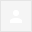 Fine moduloAttività dedicate alla Giornata della Memoria Pubblicato in Giorno della Memoria Negli ultimi anni abbiamo moltiplicato incontri, letture e spettacoli 
che raccontano le persecuzioni nell' Europa di 70 anni fa
utilizzando parole e racconti adatti 
a ragazze e ragazzi di oggi


Clik sui titoli per leggere le schede 

"Per non dimenticare"
a cura di Chiara Magri oppure Lando Francini
adatto ad un pubblico di 90/250 spettatori
Racconto e lettura teatrale dedicato alla Giornata della Memoria
dai libri di Elena Lowenthal, Daniela Padoan, Wasilij Grossmann

"Presero l'oro e poi tutta la gente"
a cura di Lando Francini
adatto ad un pubblico di 30/60 spettatori;
La storia della giornata del 16 ottobre 1943,
in cui più di mille persone, donne, uomini, vecchi e bambini
vennero catturati nelle strade di Roma.

"La ragazza che non voleva inginocchiarsi"
a cura di Chiara Magri e Matteo Zenattii
adatto ad un pubblico di 90/250 spettatori
Le parole dolcissime e robuste di Etty Hillesum
accompagnate da canti e musiche 
della tradizione ebraica e cristiana

Il bambino col pigiama a righe
a cura di Chiara Magri oppure Lando Francini
adatto ad un pubblico di 30/60 spettatori 
Un piccolo romanzo che permette ai più giovani 
di entrare nella Fabbrica della Morte
senza che l’orrore distrugga in loro il desiderio di capire.


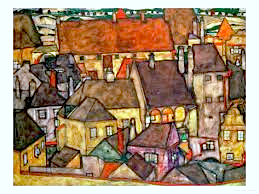 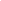 

Un paese senza memoria 
sarà un paese senza futuro



1945-2015 Budapest: Le scarpe lungo il fiume 

Letture e piccoli spettacoli 
per ragazzi, giovani ed adulti

Apri la pagina per leggere le nostre proposte

Chiara Magri Responsabile per la Lombardia 035 799 829

Lando Francini Responsabile per il Veneto 0444 77 60 37

Scrivici una Mailwww.teatrodelvento.it 

Se non vuoi più ricevere le nostre mail 
clicca qui

Un paese senza memoria 
sarà un paese senza futuro



1945-2015 Budapest: Le scarpe lungo il fiume 

Letture e piccoli spettacoli 
per ragazzi, giovani ed adulti

Apri la pagina per leggere le nostre proposte

Chiara Magri Responsabile per la Lombardia 035 799 829

Lando Francini Responsabile per il Veneto 0444 77 60 37

Scrivici una Mailwww.teatrodelvento.it 

Se non vuoi più ricevere le nostre mail 
clicca qui